§906.  Language invoking standard of chapterThe following terms or comparable language in the provisions of a trust, unless otherwise limited or modified, authorizes any investment or strategy permitted under this chapter:  "investments permissible by law for investment of trust funds"; "legal investments"; "authorized investments"; "using the judgment and care under the circumstances then prevailing that persons of prudence, discretion and intelligence exercise in the management of their own affairs, not in regard to speculation but in regard to the permanent disposition of their funds, considering the probable income as well as the probable safety of their capital"; "prudent man rule"; "prudent trustee rule"; "prudent person rule"; or "prudent investor rule."  [PL 2003, c. 618, Pt. A, §1 (NEW); PL 2003, c. 618, Pt. A, §2 (AFF).]SECTION HISTORYPL 2003, c. 618, §A1 (NEW). PL 2003, c. 618, §A2 (AFF). The State of Maine claims a copyright in its codified statutes. If you intend to republish this material, we require that you include the following disclaimer in your publication:All copyrights and other rights to statutory text are reserved by the State of Maine. The text included in this publication reflects changes made through the First Regular and First Special Session of the 131st Maine Legislature and is current through November 1. 2023
                    . The text is subject to change without notice. It is a version that has not been officially certified by the Secretary of State. Refer to the Maine Revised Statutes Annotated and supplements for certified text.
                The Office of the Revisor of Statutes also requests that you send us one copy of any statutory publication you may produce. Our goal is not to restrict publishing activity, but to keep track of who is publishing what, to identify any needless duplication and to preserve the State's copyright rights.PLEASE NOTE: The Revisor's Office cannot perform research for or provide legal advice or interpretation of Maine law to the public. If you need legal assistance, please contact a qualified attorney.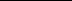 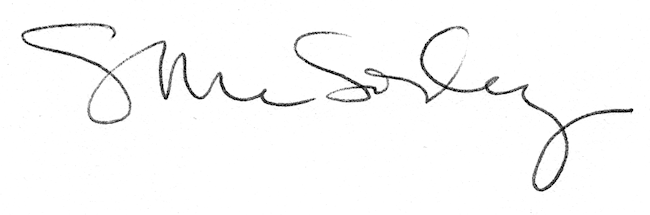 